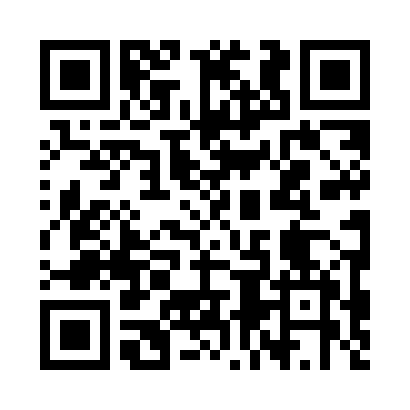 Prayer times for Lubieszewo, PolandWed 1 May 2024 - Fri 31 May 2024High Latitude Method: Angle Based RulePrayer Calculation Method: Muslim World LeagueAsar Calculation Method: HanafiPrayer times provided by https://www.salahtimes.comDateDayFajrSunriseDhuhrAsrMaghribIsha1Wed2:275:0612:415:518:1710:472Thu2:265:0412:415:528:1910:483Fri2:255:0212:415:538:2110:484Sat2:255:0012:415:558:2210:495Sun2:244:5812:415:568:2410:506Mon2:234:5612:405:578:2610:507Tue2:224:5412:405:588:2810:518Wed2:214:5212:405:598:3010:529Thu2:204:5012:406:008:3110:5310Fri2:204:4812:406:018:3310:5311Sat2:194:4612:406:028:3510:5412Sun2:184:4512:406:038:3710:5513Mon2:184:4312:406:048:3810:5614Tue2:174:4112:406:058:4010:5615Wed2:164:3912:406:068:4210:5716Thu2:164:3812:406:078:4410:5817Fri2:154:3612:406:088:4510:5918Sat2:144:3512:406:098:4710:5919Sun2:144:3312:406:108:4811:0020Mon2:134:3212:406:118:5011:0121Tue2:134:3012:406:128:5211:0222Wed2:124:2912:416:138:5311:0223Thu2:124:2712:416:138:5511:0324Fri2:114:2612:416:148:5611:0425Sat2:114:2512:416:158:5811:0426Sun2:104:2312:416:168:5911:0527Mon2:104:2212:416:179:0111:0628Tue2:094:2112:416:189:0211:0629Wed2:094:2012:416:189:0311:0730Thu2:094:1912:416:199:0511:0831Fri2:084:1812:426:209:0611:08